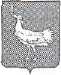     РОССИЙСКАЯ ФЕДЕРАЦИЯ МУНИЦИПАЛЬНОЕ УЧРЕЖДЕНИЕ          АДМИНИСТРАЦИЯ     СЕЛЬСКОГО ПОСЕЛЕНИЯ                                  БОЛЬШАЯ ДЕРГУНОВКА  МУНИЦИПАЛЬНОГО РАЙОНА                               БОЛЬШЕГЛУШИЦКИЙ                                    САМАРСКОЙ  ОБЛАСТИ      _____________________________          ПОСТАНОВЛЕНИЕ      от 6 марта  2014года№10_           с. Большая ДергуновкаО внесении дополнений  в Приложение №1 к Постановлению Главы сельского поселения Большая Дергуновка муниципального района Большеглушицкий Самарской области  от 15 апреля .  № 12 «Об утверждении адресного плана села Большая Дергуновка муниципального  района Большеглушицкий Самарской области»               Руководствуясь ст.7 Устава сельского поселения Большая Дергуновка муниципального района Большеглушицкий Самарской области, Порядком присвоения, изменения, аннулирования адресов объектов недвижимости в сельском поселении Большая Дергуновка  муниципального района Большеглушицкий Самарской области, утвержденным Постановлением Главы сельского поселения Большая Дергуновка муниципального района Большеглушицкий Самарской области от 15  апреля 2013 года № 12,                ПОСТАНОВЛЯЮ:                Внести в Приложение № 1 к Постановлению Главы сельского поселения Большая Дергуновка муниципального района Большеглушицкий Самарской области  от 15 апреля .  № 12 «Об утверждении адресного плана села Большая Дергуновка Большеглушицкого района Самарской области» следующие изменения: Добавить строки «».Глава  сельского поселения Большая Дергуновкамуниципального района БольшеглушицкийСамарской области                                                                           В.И. ДыхноИсп: Макарова А.Е..8(84673)64575651Здание мехгараж100м. юго-восточнее черты населенных пунктов652Земельный участок100м. юго-восточнее черты населенных пунктов653Здание зерноток20м. восточнее черты населенных пунктов654Земельный участок20м. восточнее черты населенных пунктов655Здание зернохранилище №1Школьная№ 8а656Земельный участокШкольная№ 8а657Здание зернохранилище №2Школьная№ 8б658Земельный участокШкольная№ 8б659Здание зернохранилище №3Школьная№ 8в660Земельный участокШкольная№ 8в661Здание сенохранилища30м. восточнее черты населенных пунктов662Земельный участок30м. восточнее черты населенных пунктов663Здание овчарни90м. юго-восточнее черты населенных пунктов664Земельный участок90м. юго-восточнее черты населенных пунктов665Здание мастерской70м. юго-восточнее черты населенных пунктов666Земельный участок70м. юго-восточнее черты населенных пунктов667Здание нефтебазы250м. юго-восточнее черты населенных пунктов668Земельный участок250м. юго-восточнее черты населенных пунктов669Здание дома механизаторов100м. восточнее черты населенных пунктов670Земельный участок100м. восточнее черты населенных пунктов